curs 2019-2020avaluació diagnòstica educació primàriacompetència comunicativa: llengua castellanaexpresión escritaNom i cognoms GrupinstruccionesHas de escribir un texto siguiendo estos pasos:primero, has de leer el enunciado de la actividad;después, has de completar la tabla para planificar el texto;finalmente, has de redactarlo;una vez acabado, responde a las preguntas sobre el texto que has escrito.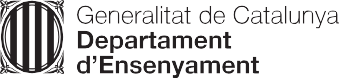 Expresión escrita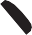 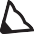 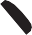 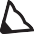 ¡Atención! ¡Mascota perdida!Imagina que tu mascota, o la de algún familiar o amigo, se ha perdido. Escribe una nota de alerta para repartirla por tu barrio o pueblo. Así, si alguien la encuentra, podrá ponerse en contacto contigo.A continuación tienes una tabla que te ayudará a planificar tu texto. Complétala con pequeñas anotaciones que después te servirán para escribirlo en la página siguiente.Expresión escritaAhora, ya puedes redactar el texto a partir de las anotaciones que has tomado en la tabla anterior.Finalmente, vuelve a leer el texto y responde las preguntas siguientes:Si todavía no lo has hecho, corrige en el texto lo que sea necesario.¡ATENCIÓN! ¡MASCOTA PERDIDA!¡ATENCIÓN! ¡MASCOTA PERDIDA!¿Qué animal es y cómo se llama?¿Cuándo y dónde se ha perdido?¿Cómo es físicamente y de carácter?¿Qué le gusta hacer?Di quién eres y cómo pueden ponerse en contacto contigo.SÍNO¿Has explicado claramente todo lo que habías planificado?¿Has puesto los signos de puntuación necesarios: comas, puntos, interrogaciones y exclamaciones?¿Has visto alguna falta de ortografía al revisarlo?¿Todas las palabras que has escrito son correctas en castellano?¿El texto está limpio y la letra es clara?